Food and Environmental Proficiency Testing Unit Laboratory identification no.  (check):     <Lab No>Results:Food and Environmental Proficiency Testing Unit Food and Environmental Proficiency Testing Unit Food and Environmental Proficiency Testing Unit Food and Environmental Proficiency Testing Unit Laboratory identification no.  (check):Laboratory identification no.  (check):<Lab No><Lab No>Dispatch date:Dispatch date:XX XXXXX 20XXXX XXXXX 20XXFinal date for return of results:Final date for return of results:XX XXXX 20XXXX XXXX 20XXContact details:The Organisers - FEPTUPublic Health England61 Colindale Avenue, London, NW9 5EQ, UK.        Fax:     +44 (0) 20 8200 8264      Tel:      +44 (0) 20 8327 7119    e-mail: foodeqa@phe.gov.ukContact details:The Organisers - FEPTUPublic Health England61 Colindale Avenue, London, NW9 5EQ, UK.        Fax:     +44 (0) 20 8200 8264      Tel:      +44 (0) 20 8327 7119    e-mail: foodeqa@phe.gov.uk                                                                              0006                                                                              0006                                                                              0006                                                                              0006https://www.gov.uk/government/collections/external-quality-assessment-eqa-and-proficiency-testing-pt-for-food-water-and-environmental-microbiology#recreational-and-surface-water-schemehttps://www.gov.uk/government/collections/external-quality-assessment-eqa-and-proficiency-testing-pt-for-food-water-and-environmental-microbiology#recreational-and-surface-water-schemehttps://www.gov.uk/government/collections/external-quality-assessment-eqa-and-proficiency-testing-pt-for-food-water-and-environmental-microbiology#recreational-and-surface-water-schemehttps://www.gov.uk/government/collections/external-quality-assessment-eqa-and-proficiency-testing-pt-for-food-water-and-environmental-microbiology#recreational-and-surface-water-schemeRecreational and Surface Water SchemeRequest/Report Form - Bathing Beach (Marine) WatersRecreational and Surface Water SchemeRequest/Report Form - Bathing Beach (Marine) WatersRecreational and Surface Water SchemeRequest/Report Form - Bathing Beach (Marine) WatersRecreational and Surface Water SchemeRequest/Report Form - Bathing Beach (Marine) WatersRecreational and Surface Water SchemeRequest/Report Form - Bathing Beach (Marine) WatersDistribution No: SXXDistribution No: SXXDistribution No: SXX Sample numbers: SXXA and SXXB Sample numbers: SXXA and SXXBDownload the sample instruction sheet. A video on sample processing is located further down the webpage:Download the sample instruction sheet. A video on sample processing is located further down the webpage:Download the sample instruction sheet. A video on sample processing is located further down the webpage:www.gov.uk/government/publications/recreational-and-surface-water-scheme-sample-instruction-sheetswww.gov.uk/government/publications/recreational-and-surface-water-scheme-sample-instruction-sheetsDownload the safety data sheet:Download the safety data sheet:Download the safety data sheet:www.gov.uk/government/publications/safety-data-sheet-for-lenticuleswww.gov.uk/government/publications/safety-data-sheet-for-lenticulesIf you cannot examine any of these samples return your results as ‘Not examined’If you cannot examine any of these samples return your results as ‘Not examined’If you cannot examine any of these samples return your results as ‘Not examined’If you cannot examine any of these samples return your results as ‘Not examined’If you cannot examine any of these samples return your results as ‘Not examined’Request:A water sample from a bathing beach:Determine the levels of micro-organisms as indicated in the table on the next page and examine the sample for Salmonella. Use your routine methods.Two LENTICULE® discs per sample are provided, one to be used for indicator enumerations and the other for the Salmonella examination.Dilutions may be required for all enumerationsOnly undertake the examinations that you would perform routinely for this type of sample. Report your result as ‘0’ if no organisms are detected. If you do not examine for one or more parameters enter ‘NE’ in the relevant box.A water sample from a bathing beach:Determine the levels of micro-organisms as indicated in the table on the next page and examine the sample for Salmonella. Use your routine methods.Two LENTICULE® discs per sample are provided, one to be used for indicator enumerations and the other for the Salmonella examination.Dilutions may be required for all enumerationsOnly undertake the examinations that you would perform routinely for this type of sample. Report your result as ‘0’ if no organisms are detected. If you do not examine for one or more parameters enter ‘NE’ in the relevant box.A water sample from a bathing beach:Determine the levels of micro-organisms as indicated in the table on the next page and examine the sample for Salmonella. Use your routine methods.Two LENTICULE® discs per sample are provided, one to be used for indicator enumerations and the other for the Salmonella examination.Dilutions may be required for all enumerationsOnly undertake the examinations that you would perform routinely for this type of sample. Report your result as ‘0’ if no organisms are detected. If you do not examine for one or more parameters enter ‘NE’ in the relevant box.A water sample from a bathing beach:Determine the levels of micro-organisms as indicated in the table on the next page and examine the sample for Salmonella. Use your routine methods.Two LENTICULE® discs per sample are provided, one to be used for indicator enumerations and the other for the Salmonella examination.Dilutions may be required for all enumerationsOnly undertake the examinations that you would perform routinely for this type of sample. Report your result as ‘0’ if no organisms are detected. If you do not examine for one or more parameters enter ‘NE’ in the relevant box.EnumerationMethod usedMethod usedMethod usedNotExaminedSXXASXXBEscherichia coli in100mLMPNColilert® (18/250)Escherichia coli in100mLMPNColisure®Escherichia coli in100mLMPNTube combinationsEscherichia coli in100mLMPNOtherEscherichia coli in100mLMembranefiltrationChromogenic coliform agar Escherichia coli in100mLMembranefiltrationMLGAEscherichia coli in100mLMembranefiltrationMLSA  Escherichia coli in100mLMembranefiltrationMLSBEscherichia coli in100mLMembranefiltrationTBX Escherichia coli in100mLMembranefiltrationTergitol 7 (TTC)Escherichia coli in100mLMembranefiltrationOtherEnterococci in100mLMPNEnterolert (E/DW/250)Enterococci in100mLMPNOtherEnterococci in100mLMembranefiltrationEnterococcus agarEnterococci in100mLMembranefiltrationS+B Enterococci in100mLMembranefiltrationOtherSalmonella spp.Per LPCR  Salmonella spp.Per LVIDASSalmonella spp.Per LOtherSalmonella spp.Per LMembrane filtrationEnrichment BGASalmonella spp.Per LMembrane filtrationEnrichment otherSalmonella spp.Per LMembrane filtrationEnrichment XLDSalmonella spp.Per LMembrane filtrationISO 19250:2010Enter additional microbiologist’s comments if you wish to do so:Authorised by:Date reported: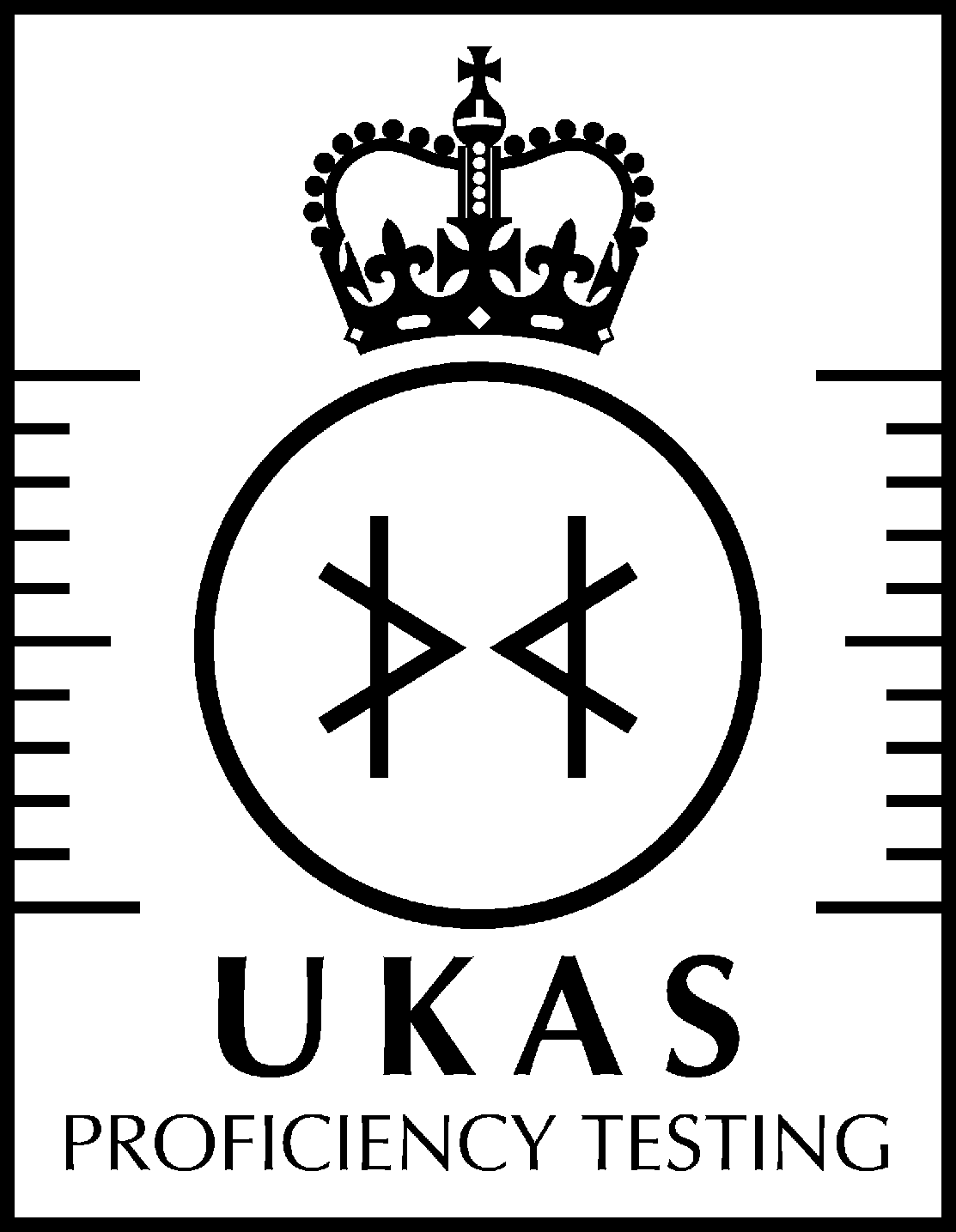 